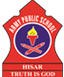 ASSIGNMENTCONTINUITY AND DIFERENTIABILITYEvaluate : If  then prove that .Find   at x = 1, y =  if sin2y + cosxy = k .Find the value of c in Rolle’s Theorem for the function f(x) = x3 – 3x in [-].Find  if f(x) = xx +  .If f is continuous at x=0, then find the value of a.	 	    , 		when x < 0f(x) =	        a        , 		when x = 0. 	       	   , 		when x>0    Find the value of a for which the function f is defined as   a sin   , if  x≤ 0
f(x) = 	   	     	       , if x  > 0         is continuous at x=0.Show that the function f(x) is defined by		    + cosx, 	if x > 0f(x) =	    2,		if x = 0   			is continuous at x=0.		   ,	if x < 0 If f(x) defined by the following, is continuous at x=0, then find the values of a, b and c.		   ,	if x < 0 f(x) =		c ,		if x = 0		   	  ,	if  x > 0  If y = sin-1 {x -. } and 0 < x < 1, then find    .If ex + ey = ex+y, prove that + ey –x = 0If x =a (cos t +log tan ),   y = a sin t, then evaluate d2y/dx2 at t =π/3If xm yn = (x+y) m+n, prove that  dy͟/dx =y/x If x =a cosθ +b sinθ and y = a sinθ – b cosθ , show that y2  x + y = 0Differentiate w.r.t  when x ≠0.If y,then prove that        --If and y =   at t.IfIf y =  .If y =(tan-1 x)2, then show that  (x2+1)Prove that:  [  +=  If y = -1 then show that (1- x2) - x -a2y = 0.Find,  if y = (cos x)x + (sin x)1/x.Differentiate the following function w.r.t. x:       ).Differentiate  with respect to x logx.